气温与气温的分布   学习目标：1.知道气温的观测方法，了解日均温、月均温、年均温、日较差、年较差的概念。2.学会分析气温变化曲线图。3.初步学会阅读世界年平均气温分布图，说出气温分布的规律请同学们预习《气温与气温的分布》内容，并根据要求独立完成下列内容：气温与生活1.气温的概念：气温是大气_________的程度 2.气温的单位：_______，记做_______3.观测时间：北京时间2时、_____、14时、_______4.观测求值：_________气温、月平均气温、_________气温二．气温的变化  （书本图3.12，3.13）1.气温的日变化与年变化日变化：最高出现在_______，最低出现在_______气温变化	                   陆地：最高____月，最低____月	       年变化（北半球）      海洋： 最高____月，最低____月2.气温的日较差与年较差（1）气温日较差：一天中______________的差（2）气温年较差：一年中________________的差1. 完成书本P51 活动12．读甲、乙两地气温变化曲线图，回答下列问题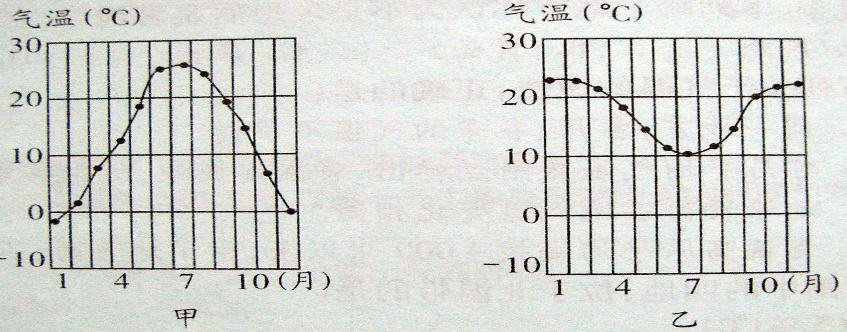 ⑴甲地最热月是     月；最冷月是     月。  ⑵乙地最热月是     月；最冷月是     月。⑶甲、乙两地，       地在北半球；       地在南半球二、组长检查预习情况，然后围绕重难点交流讨论，若有疑问可问其他组同学或老师三、落实预习知识四、预习反馈一年中，北半球大陆7月份气温达到最高，而海洋上几月份（  ）A.6月         B.7月         C. 8月         D. 9月2. 位于南半球澳大利亚的学校，放暑假的时间一般是（  ）A.1月         B.4月         C. 7月         D. 10月3. 某地7月月平均气温为，1月月平均气温为，则该地的气温年较差是（  ）A.      B.       C.       D. 4. 一天中最高气温出现在（  ）A.8时左右     B. 12时左右    C. 14时左右    D. 2时左右5. “早穿皮袄午穿纱，围着火炉吃西瓜”描述的是（  ）A. 气温的年较差大    B. 气温的年较差小C. 气温的日较差大    D. 气温的日较差小6、读下面的等温线图，回答问题：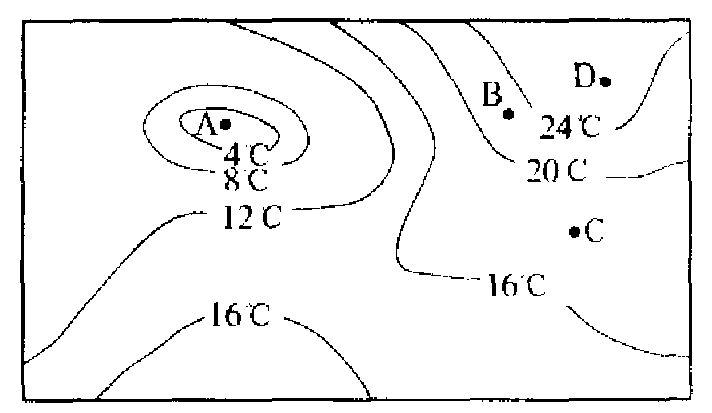 （1）、A点的气温为_________℃以下，B点的气温数值范围是_________℃。（2）、C处的温差比B处________，判断的依据是___________________________。（3）、A点与D点的相对海拔至少是（　　）　　  A、2000米		B、2667米     C、3000米		D、4000米7、“早穿棉袄午穿纱，抱着火炉吃西瓜”是描述我国什么地方的什么地理现象？为什么会产生这种现象？日变化年变化年变化日变化北半球南半球最高气温午后___左右陆地_____月陆地1月最高气温午后___左右海洋_____月海洋2月最低气温_____前后陆地_____月陆地7月最低气温_____前后海洋_____月海洋8月